26/09/2021إعلانليكن في علم طلبة و أساتذة جامعة البليدة 1، أنه يمكن تجديد بطاقة المكتبة المركزية ابتداء من يوم الأحد 10/10/2021. أيام الأحد, الثلاثاء و الخميس من الثامنة و نصف إلى الواحدة.الطلبة:- استمارة معلومات- شهادة دراسية (الأصلية)- صورة شمسيةالأساتذة الدائمين أو المؤقتين:- استمارة معلومات للأساتذة الدائمين / شهادة ممضاة من طرف عميد الكلية أو مدير المعهد للأساتذة المؤقتين-  شهادة عمل- صورة شمسية يمكن تحميل الاستمارات على الرابط:https://www.univ-blida.dz/index.php/fr/2019-06-09-10-07-56/bibliotheque-universitaire-centraleالجمهورية الجزائرية الديمقراطية الشــعبيةPeople’s Democratic Republic of Algeriaالجمهورية الجزائرية الديمقراطية الشــعبيةPeople’s Democratic Republic of Algeriaالجمهورية الجزائرية الديمقراطية الشــعبيةPeople’s Democratic Republic of AlgeriaMinistry of Higher Education and Scientific ResearchUniversity Saad DAHLAB Blida 1Main Library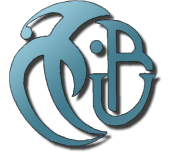 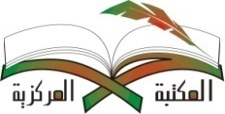 وزارة التعليم العالي والبحث العلميجامعة سعد دحلب البليدة 1المكتبة  الجامعية المركزية